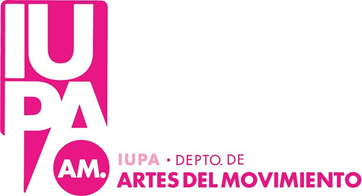 DEPARTAMENTO DE ARTES DEL MOVIMIENTO DANZAS ESPAÑOLASLLAMADO FEBRERO/MARZO:  19/02 al 02/03PROFESORADO UNIVERSITARIO DE DANZAS ESPAÑOLAS Y TECNICATURA DE DANZAS ESPAÑOLAS 2024Contacto: - Verónica Ose: vose@iupa.edu.arMarcelo Lujambio Juárez: mlujambio@iupa.edu.ar1 AÑO2 AÑO3 AÑO4 AÑOMATERIAFECHAHORAAULATRIBUNALESCUELA BOLERA I19/02/2409:00Aula 5González, Ose, Graña Sup. FermanianFLAMENCO I20/02/2408:00Aula 31Ose, Gonzales, Leiva.  Sup.SandovalD.CLASICA I21/02/2408:00Aula 31Narvaez, Emelina, Gonzalez Sup. GrañaDANZA CONTEMPORANEA I22/02/2408:00Aula 9Balmaceda, Pessoa, Graña Sup.EmelinaTCC23/02/2409:00Aula 5Pessoa, Balmaceda, Emelina, Sup.GrañaDANZAS REGIONALES I21/02/2412:00Aula 5Graña, Ose, Guerrero. Sup. GonzalesMÚSICA I23/02/2410:00Aula 31Rios, Taglialegna, Narváez. Sup.GrañaMATERIAFECHAHORAAULATRIBUNAL                 ESCUELA BOLERA II19/02/24 10:00 Aula 5González, Ose, Graña Sup. Fermanian                          FLAMENCO 220/02/24  08:30 Aula31ula 31Ose,Gonzalez,Leiva. Sup.Sandoval D.CLASICA II21/02/2408:30Aula 31Emelina, Narvaez, Gonzalez. Sup. GrañaDANZA CONTEMPORANEA II22/02/2409:00Aula 9Balmaceda, Pessoa, Emelina. Sup.GrañaDANZAS REGIONALES II21/02/2411:00Aula 5Graña, Coll, Gonzales. Sup. OseMÚSICA APLICADA A LA DANZA ESPAÑOLA23/02/2414:00Aula 31Taglialegna, Graña, Leiva. Sup. NarváezHISTORIA DE LA DANZA ESPAÑOLA Y ATUENDO II26/02/2409.:00Aula 31Medhi, Leiva, Narvaez. Sup GelashviliMATERIAFECHAHORAAULATRIBUNALFLAMENCO III20/02/2409:00Aula 31Fermanian, Ose, Gonzales. Sup Sandobal                ESCUELA BOLERA III19/02/2411:00 Aula 5González, Ose, Graña Sup. FermanianDANZAS REGIONALES III   21/02/2409:00Aula 5Graña, Gonzales, Coll. Sup. OseTALLER DE PRACTICA INTEGRADA II22/02/2410:00Aula 31 Ose, Bruno, Leiva. Sup. Gonzales  MATERIAFECHAHORAAULATRIBUNALESCUELA BOLERA IV19/02/2412:00Aula 05González, Ose, Graña Sup. FermanianFLAMENCO IV20/02/2410:00Aula 31Fermanian, Ose, Gonzales. Sup SandobalTALLER DE PRACTICA INTEGRADA III22/02/24     11:00Aula 31            Ose, Bruno, Leiva. Sup. Gonzales  DANZAS REGIONALES IV21/02/2410:00Aula 5Graña,Coll, Gonzales. Sup. OsePRODUCCIÓN DE ESPECTÁCULOS26/02/2410:00Aula 9Grigorian, Fermanian, Ose.Sup. GrañaRESIDENCIA DOCENTE27/03/2410:00Aula 5Mehdi, Alarcón, Ose. Sup. Sandobal